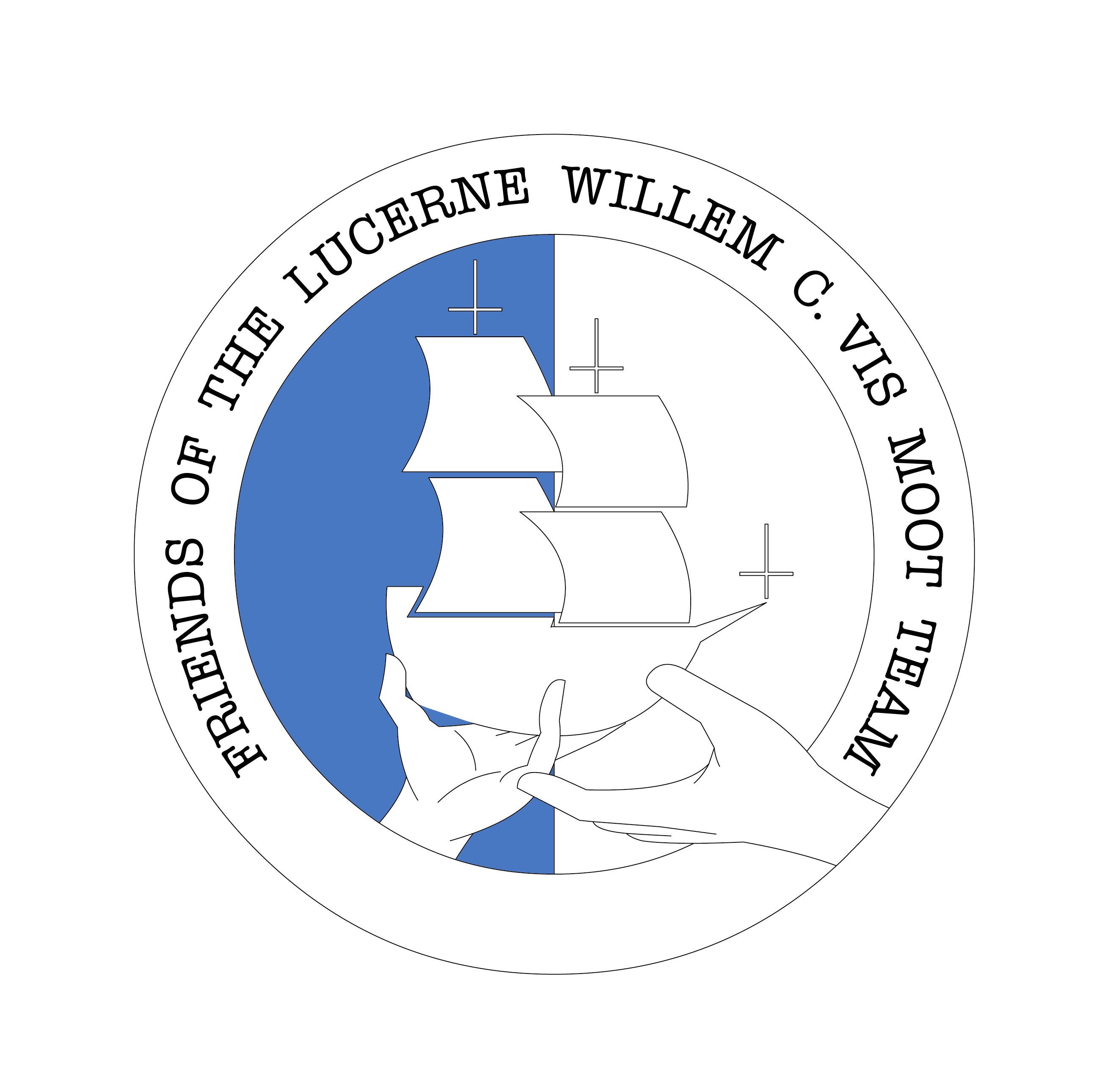 MEMBERSHIP APPLICATIONYes, I would like to become a Member of the „Verein Freunde des Luzerner Willem C. Vis Moot Teams”	Student (Free Membership)		Alumni/Alumnae (50 CHF/year)			Other (50 CHF/year)Please send this application to:Verein Freunde des Luzerner Willem C. Vis Moot TeamsRA Roxane Schmidgall, MLaw, VereinspräsidentinFrohburgstrasse 3Postfach6002 Luzernor to:r.schmidgall@gabriel-arbitration.ch Name:Address:E-Mail:Telephone:Mobile